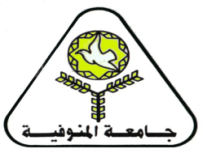    كلية التربية      الدراسات العليا 